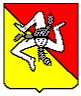 Regione SicilianaDOMANDA DI INSERIMENTO ALLA GRADUATORIA REGIONALE DI PEDIATRIA DI LIBERA SCELTA VALIDA PER L’ANNO 2024All’Assessorato Regionale della Salutemarca da bollo					Dipartimento Pianificazione Strategica       € 16,00	Servizio 1 ”Personale del S.S.R. - Dipendente e Convenzionato” 	Piazza O. Ziino n° 2490145 Palermo      PRIMO INSERIMENTO 					   INTEGRAZIONE TITOLIIl sottoscritto Dott. ________________________________________________________________________nato a_____________________________________prov.__________il_________________________Codice Fiscale                                                                  c                 comune di residenza ___________prov._________indirizzo_____________________________________________________n°_______C.A.P.                            tel. n°__________________________________________________________Indirizzo PEC_______________________________________________________________________________secondo quanto previsto dall’art. 19 dell’ A.C,N. per la pediatria di libera scelta 28/04/2022,CHIEDEdi essere inserito nella Graduatoria Regionale di Pediatria di libera scelta valida per l’anno 2024DICHIARAdi non essere titolare di incarico a tempo indeterminato di pediatria di libera sceltaAllega alla presente domanda:    Dichiarazione sostitutiva di certificazione (obbligatoria pena l’esclusione)    Copia fotostatica di un documento di identità (obbligatoria pena l’esclusione)    Dichiarazione sostitutiva dell’atto notorio    Certificazione livello di conoscenza  della lingua inglese    Patente Europea per l’utilizzo del PC (ECDL) Data…………………..                            			Firma……………………………………..AVVERTENZE GENERALII pediatri che aspirano all’iscrizione nella graduatoria regionale di Pediatria di libera scelta, devono presentare  annualmente la propria domanda e possedere, alla data di scadenza dei termini per la presentazione della stessa (31/01/2023), i seguenti requisiti: Cittadinanza italiana o di altro Paese appartenente alla UE. Possono chiedere l’iscrizione i familiari di cittadini europei non aventi la cittadinanza di uno Stato membro che siano titolari del diritto di soggiorno o del diritto di soggiorno permanente, i cittadini di Paesi terzi che siano titolari del permesso di soggiorno CE per soggiornanti di lungo periodo o che siano titolari dello status di rifugiato ovvero dello status di protezione sussidiaria; Diploma di laurea in Medicina e Chirurgia;Iscrizione all’Albo Professionale;Diploma di specializzazione in pediatria o in una delle seguenti discipline equipollenti ai sensi della tabella B del D.M. 30 gennaio 1998 e s.m.i.:Clinica pediatricaNeonatologiaPediatria e PuericulturaPediatria preventiva e PuericulturaPediatria preventiva e socialePediatria sociale e PuericulturaPuericulturaPuericultura ed igiene infantilePuericultura, dietetica infantile ed assistenza sociale dell’infanziaPuericultura e dietetica infantilePossono presentare domanda i medici che nell’anno acquisiranno il Diploma di specializzazione, che dovrà essere posseduto ed autocertificato entro il 15 settembre 2023;I pediatri già titolari di incarico a tempo indeterminato di pediatria di libera scelta, non possono fare domanda di inserimento nella graduatoria regionale (art. 15, comma 3, ACN per la Pediatria di libera scelta).I pediatri allegano unitamente  alla domanda le dichiarazioni sostitutive di certificazione e di atto notorio concernenti i titoli valutabili ai fini della graduatoria. Possono presentare annualmente allegati integrativi dei titoli aggiuntivi rispetto a quelli precedentemente presentati.La domanda , debitamente sottoscritta ed in regola con le vigenti norme in materia di imposta di bollo ( € 16,00), deve essere trasmessa esclusivamente a  mezzo raccomandata  entro e  non oltre  il   31/01/2023, pena l’esclusione, all’Assessorato  Regionale   della Salute  –  Dipartimento pianificazione strategica – Servizio 1 “Personale del S.S.R. - Dipendente e Convenzionato” Piazza Ottavio Ziino n. 24 – 90145 Palermo.Per l’accoglimento della domanda farà fede il timbro postale. L’Amministrazione non si assume alcuna responsabilità nel caso di mancato recapito della domanda né per eventuali disguidi postali non imputabili all’Amministrazione stessa. Pertanto la ricevuta rilasciata dall’Ufficio Postale, sarà l’ unico documento valido da produrre per comprovare l’avvenuta presentazione della domanda.La mancata sottoscrizione della domanda o della dichiarazione sostitutiva comportano l’esclusione dalla graduatoria. I titoli devono essere documentati:con dichiarazione sostitutiva di certificazione, ai sensi dell’art. 46 del DPR 445/2000 (Allegato A alla domanda) per i titoli accademici e di studio;con dichiarazione sostitutiva dell’atto di notorietà, ai sensi dell’art. 47 del DPR n. 445/2000 (Allegato B alla domanda)  per i titoli di servizio prestato presso una Amministrazione Pubblica o un gestore di Pubblico Servizio;i titoli conseguiti presso soggetti privati o esteri devono essere allegati alla domanda di partecipazione .L’omissione o l’incompletezza dei dati comporteranno la non attribuzione dei relativi punteggi. L’autocertificazione dovrà pertanto indicare esattamente il numero delle ore di attività svolte, il periodo di svolgimento e l’Azienda/Ente presso la quale è stata svolta l’attività.L’amministrazione regionale si riserva di effettuare, in qualsiasi momento, specifici controlli sulla veridicità delle dichiarazioni sostitutive rilasciate in attuazione delle disposizioni vigenti in materia.Il dichiarante decade dai benefici eventualmente conseguenti al provvedimento emanato sulla base di dichiarazioni non veritiere.Le dichiarazioni di cui ai precedenti punti dovranno essere spedite, a pena d’esclusione, unitamente a fotocopia di un documento di identità in corso di validità. La conoscenza della lingua inglese (Allegato A) deve essere documentata dal possesso di certificato non inferiore al livello B2 del Quadro Comune Europeo (QCE).Ai fini della graduatoria sono valutabili  solo i titoli accademici, di studio e di servizio posseduti alla data del 31/12/2022, nonché il diploma di specializzazione  conseguito ed autocertificato entro il 15 settembre 2023.La graduatoria regionale è consultabile sul sito internet: Regione Siciliana - Strutture Regionali- Assessorato Regionale della Salute – Dipartimento per la pianificazione strategica – Servizio 1 “ Personale del  S.S.R. – Dipendente e Convenzionato”.Per eventuali informazioni è possibile rivolgersi ai seguenti numeri telefonici: 091/7075787  – 091/7075566.Allegato A DICHIARAZIONE SOSTITUTIVA DI CERTIFICAZIONE( art. 46 DPR n. 445 del 28/12/2000)Il sottoscritto Dott.   ___________________________________________________________C. F……………………………………….Consapevole delle responsabilità amministrative e penali conseguenti a dichiarazioni non veritiere, formazione o uso di atti falsi, richiamate dall’art. 76 del D.P.R. 28 dicembre 2000, n. 445, ai sensi ed agli effetti dell’art. 47 del D.P.R. 28 dicembre 2000, n. 445:DICHIARAdi essere cittadino italiano;di essere cittadino di altro Paese appartenente alla UE ( specificare)______________________;di essere cittadino del seguente Stato____________________________ed in possesso di uno dei requisiti di cui all’art. 38, commi 1 e 3bis del D.lgs n. 165/2001 e s.m.i. ( cfr. punto 1 delle “Avvertenze Generali” );di essere in possesso del diploma di laurea in Medicina e Chirurgia conseguito presso   l’Università di………………………………… il ____/____/_____; di essere iscritto all’Ordine dei Medici della Provincia di________________dal______________;di essere in possesso della specializzazione in pediatria o discipline equipollenti ( specificare)   ___________________________________ai sensi della tabella B del D.M. 30 gennaio 1998 conseguita il ___/___/____ con voto___/___presso l’Università di _____________________corso svolto dal________________al______________________ (indicare gg/mm/aa );( cfr. punto 1 delle “ Avvertenze Generali” )di essere iscritto alla scuola di specializzazione in pediatria o discipline equipollenti ( specificare)   ___________________________________________ai sensi della tabella B del D.M. 30 gennaio 1998,  presso l’Università di _________________________ con previsione di conseguimento del titolo entro il 15 settembre p.v.  ( cfr. punto 1 delle “ Avvertenze Generali” ) data inizio corso_______________;di essere in possesso della specializzazione  in disciplina affine alla pediatria (specificare ) ________________________________________ai sensi della tabella B del DM 30 gennaio 1998 conseguita il ___/___/____ presso l’Università degli Studi di___________________ con frequenza dal ___/___/______al ___/___/_____;di essere in possesso di specializzazione in discipline diverse da quelle sopra indicate (indicare la specializzazione):_____________________________________conseguita il ___/___/____ presso l’Università di ________________________________con frequenza dal ___/___/____ al ___/___/_____;____________________________________conseguita il ___/___/____ presso l’Università di ________________________________con frequenza dal ___/___/____ al ___/___/_____;di essere in possesso di certificato di conoscenza della lingua inglese conseguito il ____/____/_____    presso _____________________________________________;( cfr. punto 6 delle “ Avvetenze Generali);di essere in possesso della Patente Europea per l'utilizzo del PC ( ECDL) conseguita il ____/___/_____  presso   _________________________________________________;di non fruire del trattamento per invalidità assoluta e permanente da parte del fondo di previdenza competente di cui al Decreto 15 ottobre 1976 del Ministro del lavoro e della  previdenza sociale;di non fruire di trattamento di quiescenza come previsto dalla normativa vigente ( tale incompatibilità non opera nei confronti dei medici che beneficiano delle sole prestazioni della  “quota A” del fondo di  previdenza generale dell'ENPAM).Data ___ /___/____                                                                    Firma____________________________  	Allegato BDICHIARAZIONE SOSTITUTIVA DELL’ATTO DI NOTORIETA’- art. 47 DPR n. 445 del 28/12/2000 -Il sottoscritto Dott.    Cognome………………………………    Nome……………………………..C. F……………………………………….consapevole delle responsabilità amministrative e penali conseguenti a  dichiarazioni non veritiere, formazione o uso di atti falsi,  richiamate dall'art.76 del DPR 28 dicembre /2000, n. 445, ai sensi ed agli effetti dell’art. 47 del D.P.R. 28 dicembre 2000, n. 445:DICHIARADI ESSERE IN POSSESSO DEI SEGUENTI TITOLI DI SERVIZIO1.   Attività  di specialista  pediatra di  libera scelta  convenzionato ai sensi   dell’art. 48 della  legge23 dicembre n° 833 e dell’art. 8, comma 1 del D. lgs 502/92 e s.m.i., con incarico a tempo indeterminato o provvisorio e per attività di sostituzione:     convenzionato a tempo indeterminato        a tempo determinato      sostituzione dal ___/___/____ al ___/___/____ A.S.P. n°______Distretto__________pediatra______________ dal ___/___/____ al ___/___/____ A.S.P. n°______Distretto__________pediatra______________ dal ___/___/____ al ___/___/____ A.S.P. n°______Distretto__________pediatra______________ dal ___/___/____ al ___/___/____ A.S.P. n°______Distretto__________pediatra______________ dal ___/___/____ al ___/___/____ A.S.P. n°______Distretto__________pediatra______________ dal ___/___/____ al ___/___/____ A.S.P. n°______Distretto__________pediatra______________ dal ___/___/____ al ___/___/____ A.S.P. n°______Distretto__________pediatra______________ dal ___/___/____ al ___/___/____ A.S.P. n°______Distretto__________pediatra______________ dal ___/___/____ al ___/___/____ A.S.P. n°______Distretto__________pediatra______________ dal ___/___/____ al ___/___/____ A.S.P. n°______Distretto__________pediatra______________ 2.   Attività svolta durante il periodo di affiancamento previsto dalla procedura di ricambio      generazionale (APP):dal ___/___/____ al ___/___/____ A.S.P. n°_________________________________________ dal ___/___/____ al ___/___/____ A.S.P. n°_________________________________________ dal ___/___/____ al ___/___/____ A.S.P. n°_________________________________________ dal ___/___/____ al ___/___/____ A.S.P. n°__________________________________________ dal ___/___/____ al ___/___/____ A.S.P. n°__________________________________________ dal ___/___/____ al ___/___/____ A.S.P. n°__________________________________________ dal ___/___/____ al ___/___/____ A.S.P. n°__________________________________________ 3.   Attività di sostituzione per attività sindacale del pediatra di libera scelta titolare:dal ___/___/____ al ___/___/____ A.S.P. n°______pediatra______________ore____________ dal ___/___/____ al ___/___/____ A.S.P. n°______pediatra______________ore____________ dal ___/___/____ al ___/___/____ A.S.P. n°______pediatra______________ore____________ dal ___/___/____ al ___/___/____ A.S.P. n°______pediatra______________ore____________ dal ___/___/____ al ___/___/____ A.S.P. n°______pediatra______________ore____________ dal ___/___/____ al ___/___/____ A.S.P. n°______pediatra______________ore____________ dal ___/___/____ al ___/___/____ A.S.P. n°______pediatra______________ore____________ 4.	Servizio in forma attiva  nella  Medicina  dei  Servizi  o  svolto, anche a titolo di sostituzione, nei servizi  di Continuità Assistenziale o nell’Emergenza  Sanitaria Territoriale:  Anno ________  mese__________dal ___/___/____ al ___/___/____ASP_____ore_______________Anno ________  mese__________dal ___/___/____ al ___/___/____ASP_____ore_______________Anno ________  mese__________dal ___/___/____ al ___/___/____ASP_____ore_______________Anno ________  mese__________dal ___/___/____ al ___/___/____ASP_____ore_______________Anno ________  mese__________dal ___/___/____ al ___/___/____ASP_____ore_______________Anno ________  mese__________dal ___/___/____ al ___/___/____ASP_____ore_______________Anno ________  mese__________dal ___/___/____ al ___/___/____ASP_____ore_______________Anno ________  mese__________dal ___/___/____ al ___/___/____ASP_____ore_______________5.  Servizio di medico incaricato di ruolo unico di assistenza primaria a ciclo di scelta (denominata      “assistenza primaria” fino al 28/04/2022):Anno ________  mese__________dal ___/___/____ al ___/___/____ASP_________________Anno ________  mese__________dal ___/___/____ al ___/___/____ASP_________________Anno ________  mese__________dal ___/___/____ al ___/___/____ASP_________________Anno ________  mese__________dal ___/___/____ al ___/___/____ASP_________________Anno ________  mese__________dal ___/___/____ al ___/___/____ASP_________________Anno ________  mese__________dal ___/___/____ al ___/___/____ASP_________________Anno ________  mese__________dal ___/___/____ al ___/___/____ASP_________________Anno ________  mese__________dal ___/___/____ al ___/___/____ASP_________________6. Servizio di sostituzione di ruolo unico di assistenza primaria a ciclo di scelta (denominata     “assistenza primaria” fino al 28/04/2022):Anno ________  mese__________dal ___/___/____ al ___/___/____ASP_____medico____________Anno ________  mese__________dal ___/___/____ al ___/___/____ASP_____medico____________Anno ________  mese__________dal ___/___/____ al ___/___/____ASP_____medico____________Anno ________  mese__________dal ___/___/____ al ___/___/____ASP_____medico____________Anno ________  mese__________dal ___/___/____ al ___/___/____ASP_____medico____________Anno ________  mese__________dal ___/___/____ al ___/___/____ASP_____medico____________Anno ________  mese__________dal ___/___/____ al ___/___/____ASP_____medico____________Anno ________  mese__________dal ___/___/____ al ___/___/____ASP_____medico____________Servizio militare di leva ( o sostitutivo nel servizio civile ) svolto dopo il conseguimento del diploma di laurea in Medicina e Chirurgia:dal ___/___/____ al ___/___/_____ presso____________________________________________8.  Attività medica  nei servizi di  assistenza  stagionale nelle  località   turistiche, organizzate  dalle    Regioni o dalle AA. SS. PP. ;A.S.P. n°______Distretto di__________________________dal___/___/____/ al ___/___/___A.S.P. n°______Distretto di__________________________dal___/___/____/ al ___/___/___A.S.P. n°______Distretto di__________________________dal___/___/____/ al ___/___/___9. Attività di specialista pediatra svolta all’estero  ai sensi della legge 11 agosto 2014, n. 09/02/1979  n°38, della  legge ; della Legge 10 luglio 1960, n. 735 e s.m. e  del D. M. 1 settembre 1988 n° 430dal ___/___/____al ___/___/____.presso_____________________________________dal ___/___/____al ___/___/____.presso_____________________________________dal ___/___/____al ___/___/____.presso_____________________________________dal ___/___/____al ___/___/____.presso_____________________________________dal ___/___/____al ___/___/____.presso_____________________________________(*) il servizio deve essere attestato con certificati in originale o copia conforme all’originale, sottoscritti dal          legale rappresentante dell’Ente, con allegata la traduzione in lingua italiana certificata, vistati per conferma dalla competente autorità consolare italiana all’estero. Per i servizi sanitari prestati all’estero per i quali è previsto uno specifico provvedimento di riconoscimento ( art. 124, comma 2 D.Lgs.112/1998) è necessario allegare copia di detto provvedimento 10.  Attività di pediatra svolta a qualsiasi titolo presso strutture sanitarie pubbliche non  espressamente         contemplate nei punti che precedono dal  ___/___/____al ___/___/____  presso___________________________________indirizzo(*)…………………………………………………………n. tel…………………….dal  ___/___/____al ___/___/____  presso___________________________________________indirizzo(*)…………………………………………………………n. tel…………………….dal  ___/___/____al ___/___/____  presso___________________________________________indirizzo(*)…………………………………………………………n. tel…………………….(*)indicare l’indirizzo delle amministrazioni  che detenendo gli atti deliberativi possono confermare  il servizio  a   richiestaAttività svolta nei PPI pediatrici :dal  ___/___/____al ___/___/____ ore_______ presso___________________________________indirizzo(*)…………………………………………………………n. tel…………………….dal  ___/___/____al ___/___/____  ore_______presso___________________________________indirizzo(*)…………………………………………………………n. tel…………………….dal  ___/___/____al ___/___/____  ore_______presso___________________________________indirizzo(*)…………………………………………………………n. tel…………………….       La sottoscritta dichiara di aver usufruito di astensione di astensione obbligatoria o anticipata    per    gravidanza e puerperio nei seguenti periodi:   dal ____/____/_____ al____/____/______presso A.S.P__________________________Tipo di incarico:   a tempo Indeterminato ( decorrenza t. indeterm _____/______/______)                                     a tempo determinato    ( dal ____/____/______  al ___/___/________)Il sottoscritto dichiara inoltre:Di        non avere          avere subìto provvedimenti di revoca del rapporto convenzionale di pediatra di libera scelta. In caso affermativo indicare la data di revoca del rapporto convenzionale  ______/______/______ e l’Azienda che ha adottato il provvedimento         ____________________________________________Dichiara che le notizie sopra riportate corrispondono al vero ( 1)Data………………………                           Firma del dichiarante (2)…………………………………( 1 ) Il dichiarante decade dai benefici eventualmente conseguenti al provvedimento emanato sulla base della dichiarazione non veritiera ( art. 75 del DPR 445/2000).(2) Ai sensi del'art. 38 del DPR 445/2000, la dichiarazione è sottoscritta e inviata insieme alla fotocopia , non autenticata, di un documento di identità del dichiarante. Informativa resa all’interessato per il trattamento dei dati personali	Ai sensi del Regolamento Europeo 27 aprile 2016 n. 2016/679/UE e del Codice della Privacy, D.Lgs. 30 giugno 2003 n. 196 modificato dal D.Lgs. 10 agosto 2018, n. 101, si informa che:i dati personali raccolti saranno trattati esclusivamente per le finalità strettamente necessarie e connesse alla formazione della graduatoria regionale di pediatria di libera scelta valida per l’anno 2024. Per tali finalità l’acquisizione dei dati è necessaria e il loro mancato conferimento, o una loro omissione, comporterà l’esclusione dalla procedura.il trattamento viene effettuato mediante strumenti cartacei, informatici, telematici e telefonici.l’interessato ha diritto di accedere ai dati che lo riguardano, di chiederne l’aggiornamento, la rettifica, l’integrazione e la cancellazione se non pertinenti o raccolti in modo non conforme alle norme. L’interessato può, altresì, opporsi al trattamento per motivi legittimi.I dati personali saranno pubblicati sul sito istituzionale e sulla Gazzetta Ufficiale della Regione Siciliana.Titolare del trattamento dei dati è l’Assessore Regionale per la Salute.Responsabile del trattamento dei dati è il Dirigente Generale del Dipartimento Pianificazione Strategica.Si autorizza l’Amministrazione al trattamento dei propri dati personaliData________________					Firma______________________________